Liste du matériel pour tous les CE2 IMPORTANT : Merci d’étiqueter TOUT le matériel au nom de votre enfant.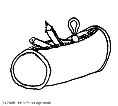 La trousse 	4 stylos billes : bleu, noir, rouge, vert (pas de stylos 4 couleurs, de stylos-feutres ni de stylos effaçables)1 crayon à papier HB et 1 critérium (géométrie)1 gomme blanche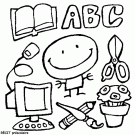 1 paire de ciseaux 1 tube de colle (pas de colle liquide)1 taille-crayons avec réservoir1 règle plate graduée de 30 cm rigide (non pliable)		1 équerre1 compas (simple)1 trousse de crayons de couleurs1 trousse de feutres fins2 surligneurs de couleurs différentesUne réserve de matériel (boîte à chaussures) au nom de l’enfant contenant : 4 tubes de colle, 2 crayons à papier, 1 gomme, 4 feutres Velleda, 4 stylos billes. La réserve sera conservée en classe. L’appoint sera effectué à chaque vacances. Le cartable : 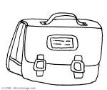 1 classeur (24 cm x 32 cm) (ne pas racheter pour les élèves qui ont fait leur CE1 à l’école, récupérer celui de l’an dernier)1 cahier de textes (et éventuellement son protège-cahier, pas d’agenda)1 pochette à rabats à élastiques (21 x 29,7), à étiqueter au nom de l’élève et autonomie1 pochette à rabats à élastiques (21 x 29,7), à étiqueter au nom de l’élève et travail1 dictionnaire : Dictionnaire Larousse junior format poche, Ne pas prendre d’autre dictionnaire pour faciliter l’apprentissage en classe. À couvrir + étiqueter au nom de l’élève sur la tranche pour le jour de la rentrée. (ne pas racheter pour les élèves qui ont fait leur CE1 à l’école, récupérer celui de l’an dernier)1 ardoise Velleda + des feutres + un chiffon pour effacer1 tablier ou 1 vieille chemise pour la peinture (au nom de l’enfant)1 paire de chaussons, à ranger dans un sac résistant, en tissu de préférence, qui sera accroché au crochet toute l’année.2 boîtes de mouchoirs (qui seront gardées en classe) Prévoir une paire de baskets propres, à usage exclusif pour la salle, et une tenue de sport, pour les séances d’EPS.Les cahiers, carnets, manuels et livres sont achetés et fournis aux élèves, grâce aux crédits municipaux.Bonnes vacances et bonne préparation de rentrée !